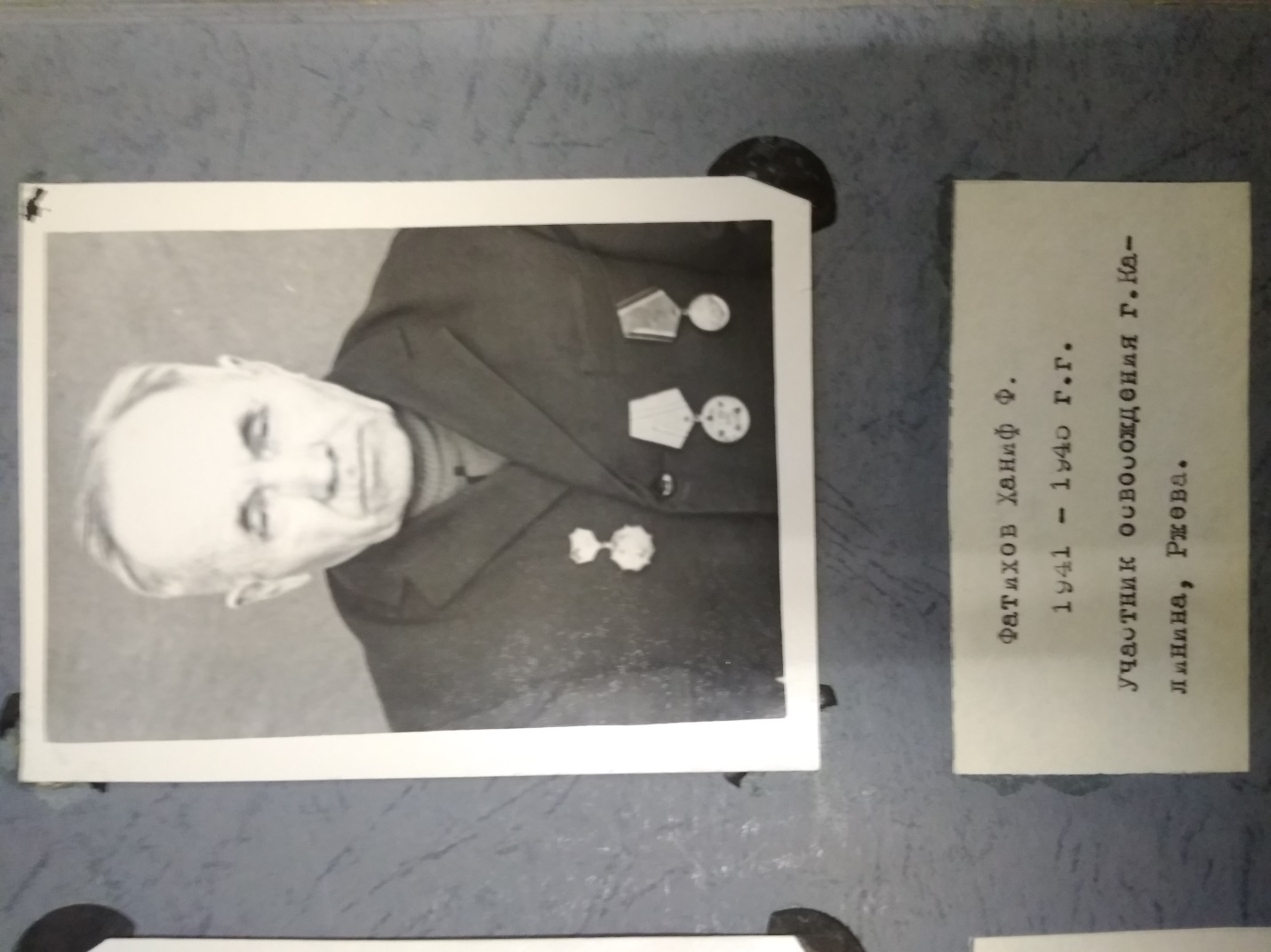 РядовойФатихов Ханиф Фатыхович,1904 г.р., награжден орденом Отечественной войны 2 степени